ООО «ТМ Групп»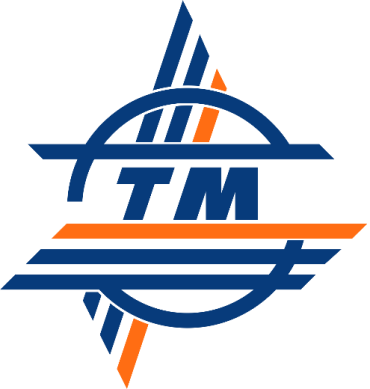 Адрес: 344002, Ростовская область, г. Ростов-на-Дону, ул. Шоссейная, д. 3а, литер С, комната 3.                                                                                                               Тел/факс: (863) 269-86-65ИНН 0268074542, КПП 616401001 ОГРН 1150280069774ООО «ТМ Групп»
Адрес: 344002, Ростовская область, г. Ростов-на-Дону, ул. Шоссейная, д. 3а, литер С, комната 3Тел/факс: 8 (863) 269-86-65ОГРН 1150280069774 (свидетельство от 19 ноября 2015 г. серия 02 № 007329064)ИНН 0268074542, КПП 616401001 Р/с № 40702810800200001844 в ПАО КБ «Центр-инвест» г. Ростов-на-ДонуБИК 046015762К/с 30101810100000000762 ОКПО 33793613ОКТМО 60701000ОКВЭД  46.61 Торговля оптовая машинами, оборудованием и инструментами для сельского хозяйстваГенеральный директор Чипчиков Расул Рамазанович (на основании Устава)Главный бухгалтер Чипчиков Расул Рамазанович